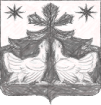 КРАСНОЯРСКИЙ КРАЙТУРУХАНСКИЙ РАЙОНЗОТИНСКИЙ СЕЛЬСКИЙ СОВЕТ ДЕПУТАТОВРЕШЕНИЕ26.03.2020 г                                       с. Зотино		                           № 73 - 4О согласовании перечня имущества предлагаемого к принятию из муниципальной собственности муниципального образования Туруханский район в муниципальную собственность муниципального образования Зотинский сельсовет В целях разграничения муниципального имущества между муниципальным образованием Туруханский район Красноярского края и муниципальным образованием Зотинский сельсовет Туруханского района Красноярского края, в соответствии ст.ст. 14, 14.1, 50 Федерального закона от 06.10.2003 №131-ФЗ «Об общих принципах организации местного самоуправления в Российской Федерации», Законом Красноярского края от 26.05.2009 №8-3290 «О порядке разграничения имущества между муниципальными образованиями края», в рамках реализации Закона Красноярского края от 15.10.2015 №9-3724 «О закреплении вопросов местного значения за сельскими поселениями Красноярского края», руководствуясь ст.ст. 20, 24 Устава Зотинского сельсовета Туруханского района, Зотинский сельский Совет депутатов РЕШИЛ:1. Согласовать перечень имущества, предлагаемого к принятию из муниципальной собственности муниципального образования Туруханский район Туруханского района Красноярского края в муниципальную собственность муниципального образования Зотинский сельсовет Туруханский район Туруханского района Красноярского края в порядке разграничения муниципального имущества, согласно приложению.2. Контроль за исполнением решения возложить на Главу Зотинского сельсовета.3. Настоящее решение вступает в силу после официального опубликования в периодическом печатном издании «Ведомости органов местного самоуправления Зотинского сельсовета».Глава Зотинского сельсовета                                                        П.Г.Опарина Приложение к решению Зотинского сельского Совета депутатов от 26.03.2020 № 73-4 Перечень имущества, подлежащего передаче из муниципальной собственности муниципального образования Туруханский район в собственность муниципального образования Зотинский сельсовет Туруханского района Красноярского края в порядке разграничения муниципального имущества№ п/пПолное наименование предприятия, учреждения, наименование имуществаЮридический адрес предприятия, учреждения, адрес местонахождения имуществаБалансовая стоимость имущества по состоянию на 01.01.2020 (тыс. руб.)Назначение (специализация) имуществаИндивидуальные характеристики имущества (инвентарный номер, кадастровый номер, площадь, протяженность, идентификационный номер)Основание возникновения права муниципальной собственности1234567Жилое помещениеКрасноярский край, Туруханский район, с. Зотино, ул. Лесная, д. 7-А, кв. 170,000жилое помещение кадастровый номер: 24:37:4601001:318, площадь 36,7 кв.м.Постановление Верховного Совета Российской Федерации от 27.12.1991 № 3020-1.  Жилое помещениеКрасноярский край, р-н Туруханский, п. Зотино, ул. Лесная, д. 9, кв. 162,481жилое помещение кадастровый номер: 24:37:4601001:237, площадь 36,8 кв.м.Постановление Верховного Совета Российской Федерации от 27.12.1991 № 3020-1.  Жилое помещениеКрасноярский край, Туруханский район, с. Зотино, ул. Лесная, д. 16, кв. 160,000жилое помещение кадастровый номер: 24:37:4601001:326, площадь 46,7 кв.м.Постановление Верховного Совета РФ от 27.12.1991 № 3020-1.  Жилое помещениеКрасноярский край, Туруханский район, с. Зотино, ул. Лесная, д. 28, кв. 150,000жилое помещение кадастровый номер: 24:37:4601001:316, площадь 38,2 кв.мПостановление Верховного Совета Российской Федерации от 27.12.1991 № 3020-1.  Жилое помещениеКрасноярский край, Туруханский р-н, с. Зотино, ул. Лесная, д. 38, кв. 2251,054жилое помещение кадастровый номер: 24:37:4601001:213, площадь 46,7 кв.мДоговор передачи квартиры в муниципальную собственность от 01.12.2008.  Жилое помещениеКрасноярский край, р-н Туруханский, с. Зотино, ул. Рабочая, д. 10, кв. 10,00001жилое помещение кадастровый номер: 24:37:4601001:192, площадь 43,7 кв.мПостановление Верховного Совета Российской Федерации от 27.12.1991 № 3020-1.  Жилое помещениеКрасноярский край, Туруханский район, с. Зотино, ул. Рабочая, д. 12, кв. 159,694жилое помещение кадастровый номер: 24:37:4601001:327, площадь 38,1 кв.мПостановление Верховного Совета Российской Федерации от 27.12.1991 № 3020-1.  Жилое помещениеКрасноярский край, р-н Туруханский, с. Зотино, ул. Рабочая, д. 13, кв. 259,694жилое помещение кадастровый номер: 24:37:4601001:196, площадь 38,0 кв.мПостановление Верховного Совета Российской Федерации от 27.12.1991 № 3020-1.  Жилое помещениеКрасноярский край, Туруханский район, с. Зотино, ул. Рабочая, д. 14, кв. 20,00001жилое помещение кадастровый номер:  24:37:4601001:328, площадь 32,2 кв.мПостановление Верховного Совета Российской Федерации от 27.12.1991 № 3020-1.  Жилое помещениеКрасноярский край, Туруханский район, с. Зотино, ул. Рабочая, д. 16, кв. 2216,662жилое помещение кадастровый номер:  24:37:4601001:232, площадь 36,8 кв.мДоговор передачи жилого помещения (квартиры) в муниципальную собственность от 29.10.2004.Жилое помещениеКрасноярский край, Туруханский район, с. Зотино, ул. Рабочая, д. 22, кв. 1220,000жилое помещение кадастровый номер:  24:37:4601001:332, площадь 69,9 кв.мПостановление Верховного Совета РФ от 27.12.1991 № 3020-1.  Жилое помещениеКрасноярский край, Туруханский район, с. Зотино, ул. Советская, д. 5, кв. 1150,000жилое помещение кадастровый номер:  24:37:0000000:1119, площадь 67,9 кв.мПостановление Верховного Совета Российской Федерации от 27.12.1991 № 3020-1.  Жилое помещениеКрасноярский край, Туруханский район, с. Зотино, ул. Советская, д. 16, кв. 10,00001жилое помещение кадастровый номер:  24:37:4601001:325, площадь 46,6 кв.мПостановление Верховного Совета Российской Федерации от 27.12.1991 № 3020-1.  Жилое помещениеКрасноярский край, Туруханский район, с. Зотино, ул. Советская, д. 22, кв. 1158,452жилое помещение кадастровый номер:  24:37:4601001:635, площадь 67,3 кв.мПостановление Верховного Совета Российской Федерации от 27.12.1991 № 3020-1.  Жилое помещениеКрасноярский край, Туруханский район, с. Зотино, ул. Советская, д. 28, кв. 10,00001жилое помещение кадастровый номер:  24:37:4601001:320, площадь 39,5 кв.мПостановление Верховного Совета Российской Федерации от 27.12.1991 № 3020-1.  Жилое помещениеКрасноярский край, Туруханский район, с. Зотино, ул. Советская, д. 28, кв. 260,000жилое помещение кадастровый номер:  24:37:4601001:324, площадь 38,2 кв.мПостановление Верховного Совета Российской Федерации от 27.12.1991 № 3020-1.  Жилое помещениеКрасноярский край, Туруханский район, с. Зотино, ул. Советская, д. 29, кв. 180,000жилое помещение кадастровый номер:  24:37:4601001:321, площадь 70,6 кв.мПостановление Верховного Совета Российской Федерации от 27.12.1991 № 3020-1.  Жилое помещениеКрасноярский край, Туруханский район, с. Зотино, ул. Советская, д. 29, кв. 280,000жилое помещение кадастровый номер:  24:37:0000000:1118, площадь 71,9 кв.мПостановление Верховного Совета Российской Федерации от 27.12.1991 № 3020-1.  Жилое помещениеКрасноярский край, Туруханский район, с. Зотино, ул. Советская, д. 31, кв. 180,000жилое помещение кадастровый номер:  24:37:4601001:322, площадь 70,2 кв.мПостановление Верховного Совета Российской Федерации от 27.12.1991 № 3020-1.  Жилое помещениеКрасноярский край, Туруханский район, с. Зотино, ул. Советская, д. 31, кв. 280,000жилое помещение кадастровый номер:  24:37:4601001:323, площадь 69,7 кв.мПостановление Верховного Совета Российской Федерации от 27.12.1991 № 3020-1.  Жилое помещениеКрасноярский край, Туруханский район, с. Зотино, ул. Строителей, д. 9, кв. 1150,000жилое помещение кадастровый номер:  24:37:4601001:314, площадь 83,4 кв.мПостановление Верховного Совета Российской Федерации от 27.12.1991 № 3020-1.  